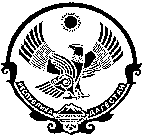 РЕСПУБЛИКА ДАГЕСТАНМУНИЦИПАЛЬНОЕ ОБРАЗОВАНИЕ «СЕЛО КАРАБУДАХКЕНТ» КАРАБУДАХКЕНТСКОГО РАЙОНАСОБРАНИЕ ДЕПУТАТОВ СЕЛЬСКОГО ПОСЕЛЕНИЯ               Индекс: 368530, РД. Карабудахкентский район, село Карабудахкент тел. 2-19-48, 2-19-58	                                                                                 от 22 июня 2020 года РЕШЕНИЕ № 43О назначении выборов депутатов Собрания депутатов муниципального образования «село Карабудахкент» четвёртого созыва.Руководствуясь ст. 10 Федерального закона от 12.06.2002 № 67-ФЗ «Об основных гарантиях избирательных прав и права на участие в референдуме граждан Российской Федерации», ст. 10 Закона Республики Дагестан «О муниципальных выборах в Республике Дагестан», ст. 12 Устава муниципального образования, Собрание депутатов муниципального образования «село Карабудахкент» РЕШАЕТ:1. Назначить выборы депутатов Собрания депутатов муниципального образования «село Карабудахкент» четвёртого созыва на 13 сентября 2020 года.2. Опубликовать настоящее решение в районной газете «Будни района».3. Настоящее решение вступает в силу со дня официального опубликования.Председатель Собрания депутатов						            	       Н.Т. Османов       Глава МО «село Карабудахкент»						                М.А. Гасанов